\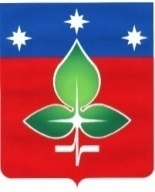 Ревизионная комиссия города ПущиноИНН 5039005761, КПП503901001, ОГРН 1165043053042ул. Строителей, д.18а , г. Пущино, Московская область, 142290Тел. (4967) 73-22-92; Fax: (4967) 73-55-08ЗАКЛЮЧЕНИЕ № 11по результатам финансово-экономической экспертизы проекта постановления Администрации городского округа Пущино «О внесении изменений в муниципальную программу «Жилище» на 2020-2024 годы»02 июня 2020 г.Основание для проведения экспертизы: Настоящее заключение составлено по итогам финансово-экономической экспертизы проекта постановления Администрации городского округа Пущино «О внесении изменений в муниципальную программу «Жилище» на 2020-2024 годы»:	- пункта 2 статьи 157 «Бюджетные полномочия органов государственного (муниципального) финансового контроля» Бюджетного кодекса Российской Федерации;	- подпункта 7 пункта 2 статьи 9 «Основные полномочия контрольно-счетных органов» Федерального закона Российской Федерации от 07.02.2011 № 6-ФЗ «Об общих принципах организации и деятельности контрольно-счетных органов субъектов Российской Федерации и муниципальных образований»;	- подпункта 3 пункта 4.9 статьи 4 Положения о Ревизионной комиссии города Пущино, утвержденного Решением Совета депутатов города от 19 февраля 2015 г. N 68/13 (с изменениями и дополнениями);	- пункта 4 раздела IV Порядка формирования и реализации муниципальных программ городского округа Пущино Московской области, утвержденного Постановлением Администрации городского округа Пущино от 08.11.2016 № 515-п (с изменениями и дополнениями).	1. Цель экспертизы: выявление факторов риска при формировании средств бюджета, создающих условия для последующего неправомерного и (или) неэффективного использования средств бюджета, анализ достоверности оценки объема расходных обязательств, оценка правомерности и обоснованности структуры расходных обязательств муниципальной программы «Жилище» на 2020-2024 годы» (далее – проект Программы).	2. Предмет экспертизы: проект Программы, материалы и документы финансово-экономических обоснований указанного проекта в части, касающейся расходных обязательств городского округа Пущино.	3. Правовую основу финансово-экономической экспертизы проекта Программы составляют следующие правовые акты: Бюджетный кодекс Российской Федерации, Федеральный закон от 06.10.2003 № 131-ФЗ «Об общих принципах организации местного самоуправления в Российской Федерации, постановление Администрации городского округа  Пущино от 25.11.2019 №492-п «Об утверждении перечня муниципальных программ городского округа Пущино», Распоряжение  председателя Ревизионной комиссии города Пущино от 25 декабря 2017 года № 09 «Об утверждении Стандарта внешнего муниципального финансового контроля «Финансово-экономическая экспертиза проектов муниципальных программ».	В соответствии с Постановлением Администрации города Пущино от 08.11.2016 №515-п «Об утверждении порядка разработки и реализации муниципальных программ городского округа Пущино Московской области» (с изменениями и дополнениями) с проектом Программы представлены следующие документы:	1) проект Постановления Администрации городского округа Пущино «Об утверждении муниципальной программы «Жилище» на 2020-2024 годы»;	2) паспорт муниципальной программы «Жилище» на 2020-2024 годы»;	3) текстовая часть проекта Программы:	- характеристика проблемы в сфере реализации муниципальной программы «Жилище» на 2020-2024 годы;	- прогноз развития жилищной сферы с учетом реализации муниципальной программы «Жилище» на 2020-2024 годы, включая возможные варианты решения;	- перечень и краткое описание подпрограмм муниципальной программы «Жилище» на 2020-2024 годы;	- цели муниципальной программы «Жилище» на 2020-2024 годы;	- обобщенная характеристика основных мероприятий муниципальной программы «Жилище» на 2020-2024 годы с обоснованием необходимости их осуществления;	4) планируемые результаты реализации муниципальной программы «Жилище» на 2020-2024 годы;	5) методика расчета значений показателей эффективности реализации подпрограммы 1 «Комплексное освоение земельных участков в целях жилищного строительства и развитие застроенных территорий»;	6) подпрограммы:	- подпрограмма 1. «Комплексное освоение земельных участков в целях жилищного строительства и развитие застроенных территорий» (паспорт; описание задач; характеристика проблем и мероприятий; концептуальные направления реформирования, модернизации, преобразования в сфере комплексного освоения земельных участков в целях жилищного строительства и развития застроенных территорий; перечень мероприятий);	- подпрограмма 2 «Обеспечение жильем молодых семей» (паспорт; характеристика проблем и мероприятий; концептуальные направления реформирования, модернизации, преобразования в сфере комплексного освоения земельных участков в целях жилищного строительства и развития застроенных территорий; перечень мероприятий);	- подпрограмма 3 «Обеспечение жильем детей-сирот и детей, оставшихся без попечения родителей, лиц из числа детей-сирот и детей, оставшихся без попечения родителей» (паспорт, характеристика проблем и мероприятий; концептуальные направления реформирования, модернизации, преобразования в сфере комплексного освоения земельных участков в целях жилищного строительства и развития застроенных территорий; перечень мероприятий);	- подпрограмма 7 «Улучшение жилищных условий отдельных категорий многодетных семей» (паспорт; характеристика проблем, решаемых посредством мероприятий; концептуальные направления реформирования, модернизации, преобразования в сфере комплексного освоения земельных участков в целях жилищного строительства и развития застроенных территорий; перечень мероприятий);	- приложения к Подпрограмме 7;	- порядок взаимодействия ответственного за выполнения мероприятия программы с муниципальным заказчиком муниципальной программы (подпрограммы);	- состав, форма и сроки представления отчетности о ходе реализации мероприятий муниципальной программы (подпрограммы);	- пояснительная записка.	4. При проведении экспертизы представленного проекта постановления установлено следующее:	1) Внесение изменений в муниципальную программу соответствует п.1 раздела IV постановления Администрации города Пущино от 08.11.2016 № 515-п «Об утверждении Порядка разработки и реализации муниципальных программ городского округа Пущино Московской области» (с изменениями и дополнениями).	2) В связи с решением о реализации на территории городского округа Пущино мероприятий подпрограммы «Обеспечение жильем молодых семей» государственной программы Московской области «Жилище» на 2017-2027 годы, в муниципальную программу «Жилище» на 2020-2024 годы» вносится подпрограмма 2 «Обеспечение жильем молодых семей».	3) Объем финансирования приведен в соответствие с Решением Совета депутатов городского округа Пущино №59/14 от 28.05.2020 года «О внесении изменений в решение Совета депутатов городского округа Пущино от 28.11.2019 № 28/06 «О бюджете городского округа Пущино на 2020 год и на плановый период 2021 и 2022 годов». Изменение объемов финансирования программы приведены в Таблице №1.Таблица №1	3.1.) Общий объем финансирования муниципальной программы увеличен на 1 тыс. рублей и составил 16070 тыс. рублей в связи с увеличением в 2020 году размера субсидии из средств Московской области в Мероприятии 1.1. «Реализация мероприятий по улучшению жилищных условий многодетных семей» Основного мероприятия 01. «Предоставление многодетным семьям жилищных субсидий на приобретение жилого помещения или строительство индивидуального жилого дома» Подпрограммы 7 «Улучшение жилищных условий отдельных категорий многодетных семей».	5. Выводы: изменения в муниципальную программу «Жилище» на 2020-2024 годы вносятся в соответствии со ст.179 Бюджетного кодекса РФ. Объем финансирования муниципальной программы, соответствует объемам бюджетных ассигнований, предусмотренных Решением Совета депутатов городского округа Пущино №59/14 от 28.05.2020 года «О внесении изменений в решение Совета депутатов городского округа Пущино от 28.11.2019 № 28/06 «О бюджете городского округа Пущино на 2020 год и на плановый период 2021 и 2022 годов».	По итогам финансово-экономической экспертизы проекта Программы замечания отсутствуют.Председатель Ревизионной комиссии                                                 Е.Е. ПрасоловаИсточники финансирования муниципальной программы, в том числе по годам:Расходы (тыс. рублей)Расходы (тыс. рублей)Расходы (тыс. рублей)Расходы (тыс. рублей)Расходы (тыс. рублей)Расходы (тыс. рублей)Источники финансирования муниципальной программы, в том числе по годам:Всего2020 год2021 год2022 год2023 год2024 годМП "Жилище" на 2020-2024 годы Всего, в том числе по годам:16 0694 4319 1672 47100Средства федерального бюджета000000Средства бюджета Московской области1602743899167247100Средства бюджета городского округа42420000Внебюджетные источники000000ПРОЕКТ МП "Жилище" на 2020-2024 годы,                       Всего, в том числе по годам:16 0704 4329 1672 47100Средства федерального бюджета000000Средства бюджета Московской области1602843909167247100Средства бюджета городского округа42420000Внебюджетные источники000000